Student’s cardStimulus 1Topic : Who am I?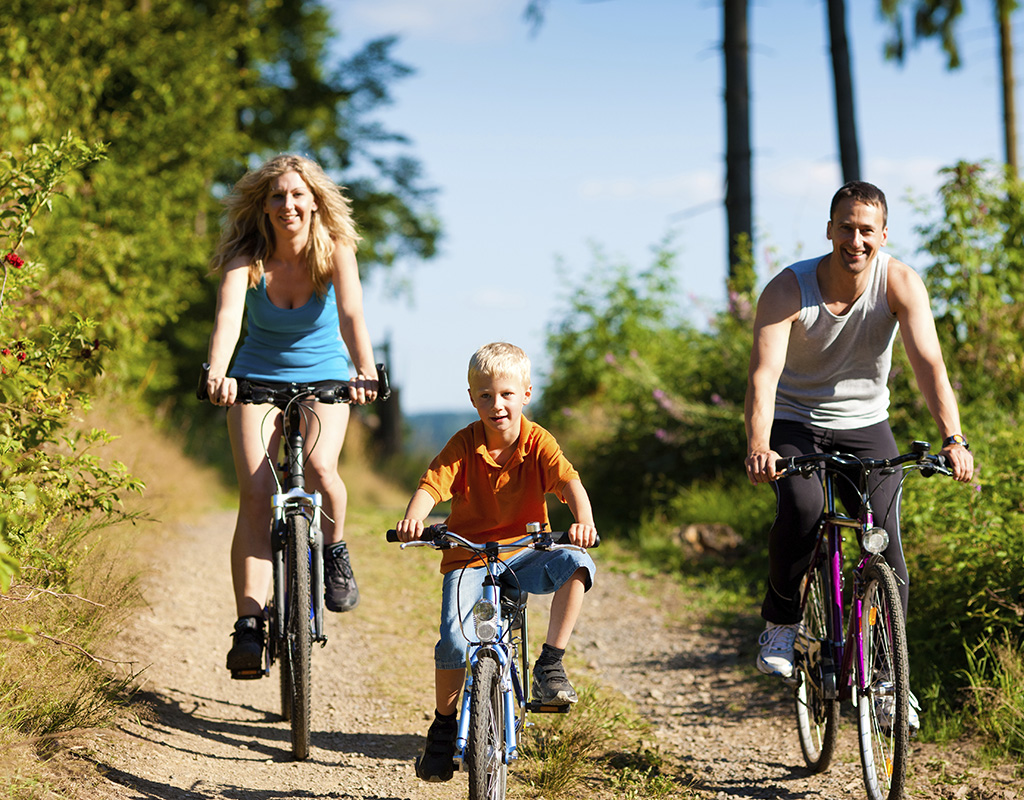 Regarde la photo et prépare des réponses sur les points suivants :la description de la phototon opinion sur les sorties en famillece que tu faisais quand tu étais petit(e) avec ta famillece que tu vas faire avec tes amis ce week-end!Teacher’s cardStimulus 1Topic : Who am I?1. Décris-moi la photo.[Autre chose ?]2. Selon moi, les sorties en famille sont importantes. Es-tu d’accord ?[Pourquoi (pas) ? / Autre chose ?]3. Parle-moi de ce que tu faisais quand tu étais petit(e).[Autre chose ?]4. Qu’est-ce que tu vas faire avec tes amis ce week-end ?[Pourquoi ? / Autre chose ?]5. A ton avis, c’est quoi un bon ami ?[Pourquoi (pas) ? / Autre chose ?]Student’s cardStimulus 2Topic : Daily life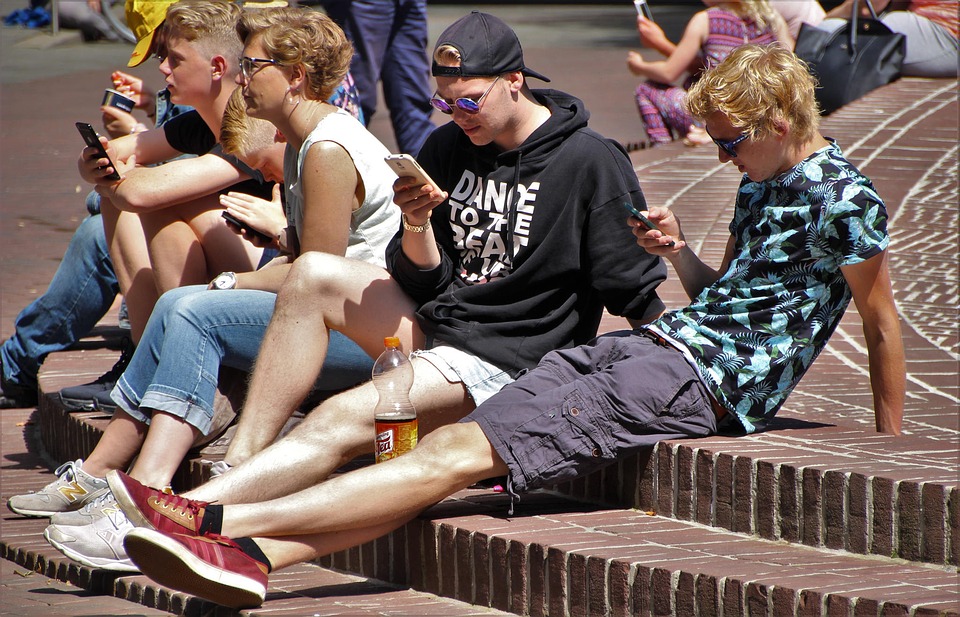 Regarde la photo et prépare des réponses sur les points suivants :la description de la phototon opinion sur les portablesune occasion où la technologie a été très utile pour toice qu’on peut faire avec la technologie à l’avenir!Teacher’s cardStimulus 2Topic : Daily life1. Décris-moi la photo.[Autre chose ?]2. Selon moi, les portables sont-ils indispensables. Es-tu d’accord ?[Pourquoi (pas) ? / Autre chose ?]3. Parle-moi d’une occasion où la technologie a été très utile pour toi.[Autre chose ?]4. A l’avenir, qu’est-ce qu’on peut faire avec les nouvelles technologies,à ton avis ?[Pourquoi ? / Autre chose ?]5. A ton avis, quels sont les désavantages de la technologie ?[Pourquoi (pas) ? / Autre chose ?]Student’s cardStimulus 3Topic : Cultural Life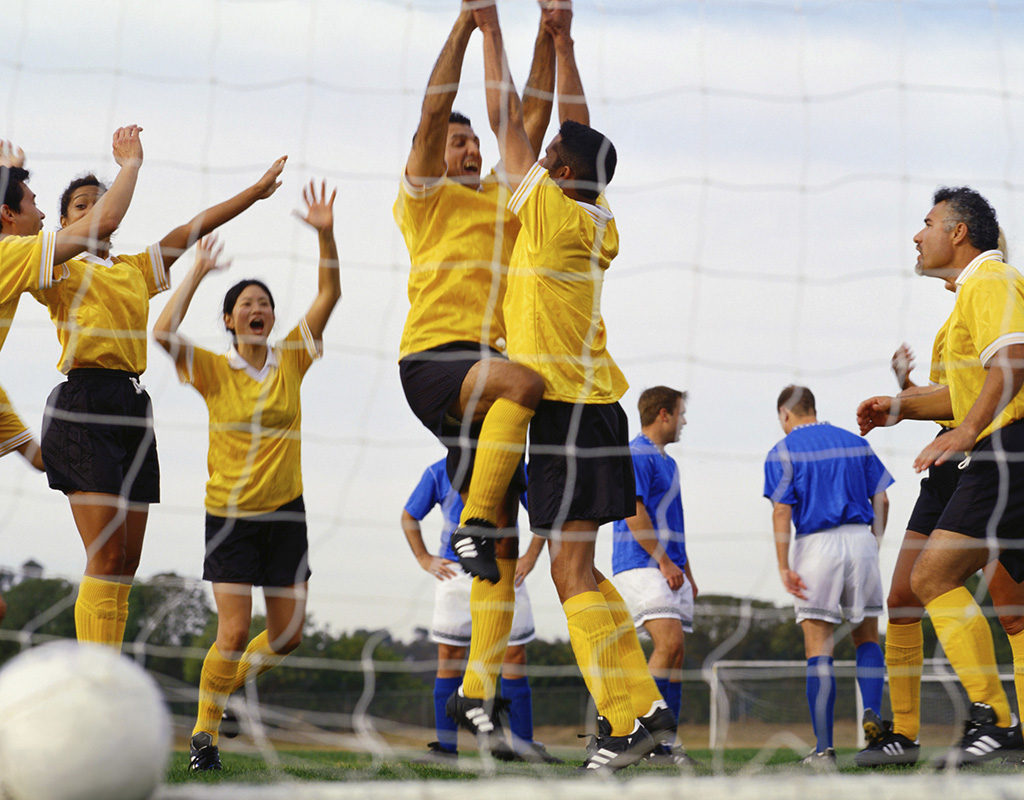 Regarde la photo et prépare des réponses sur les points suivants :la description de la phototon opinion sur les sports d’équipece que tu faisais quand tu étais petit(e) pendant ton temps librece que tu vas regarder à la télé ce soir ?!Teacher’s cardStimulus 3Topic : Cultural Life1. Décris-moi la photo.[Autre chose ?]2. Selon moi, les sports d’équipe c’est plus motivant. Es-tu d’accord ?[Pourquoi (pas) ? / Autre chose ?]3. Parle-moi de ce que tu faisais quand tu étais petit(e) pendant ton temps libre.[Autre chose ?]4. Qu’est-ce que tu vas regarder à la télé ce soir ?[Pourquoi ? / Autre chose ?]5. Que penses-tu des nouvelles technologies ?[Pourquoi (pas) ? / Autre chose ?]Student’s cardStimulus 4Topic : Who am I?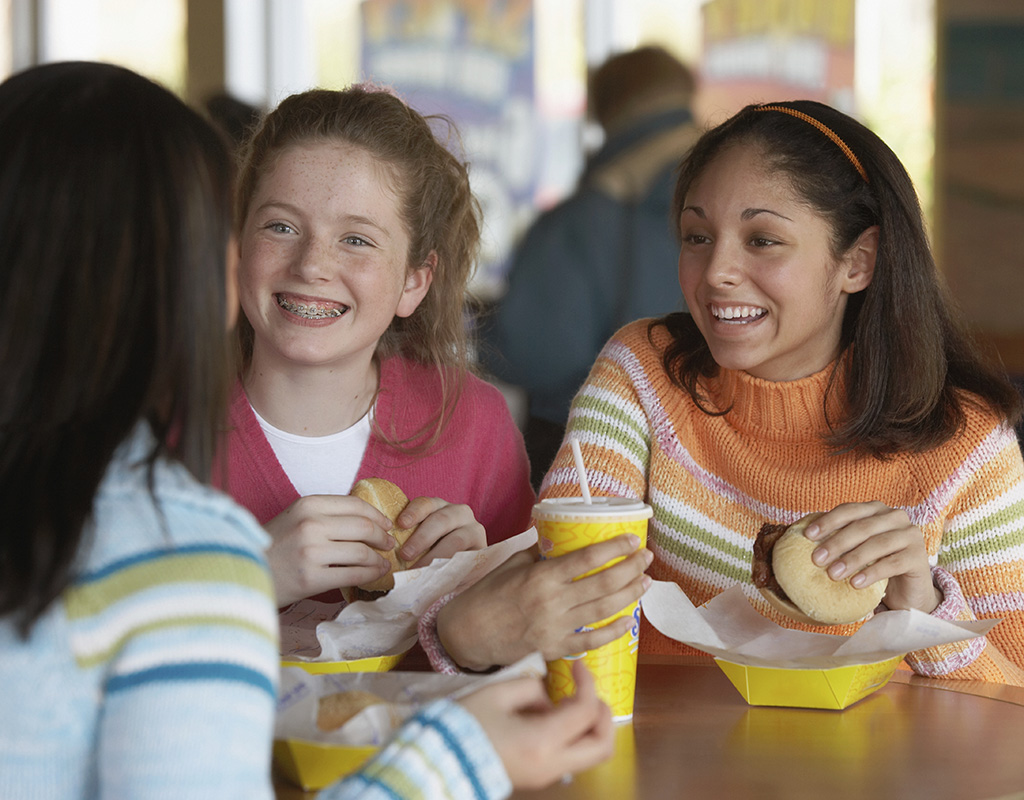 Regarde la photo et prépare des réponses sur les points suivants :la description de la phototon opinion sur les sorties entre amiscomment tu étais quand tu étais petit(e)ce que tu vas faire avec tes amis ce week-end!Teacher’s cardStimulus 4Topic : Who am I?1. Décris-moi la photo.[Autre chose ?]2. Selon moi, les sorties entre amis sont importantes. Es-tu d’accord ?[Pourquoi (pas) ? / Autre chose ?]3. Parle-moi de tu étais quand tu étais petit(e).[Autre chose ?]4. Qu’est-ce que tu vas faire avec tes amis ce week-end ?[Pourquoi ? / Autre chose ?]5. A ton avis, c’est quoi un bon ami ?[Pourquoi (pas) ? / Autre chose ?]Student’s cardStimulus 5Topic : Daily life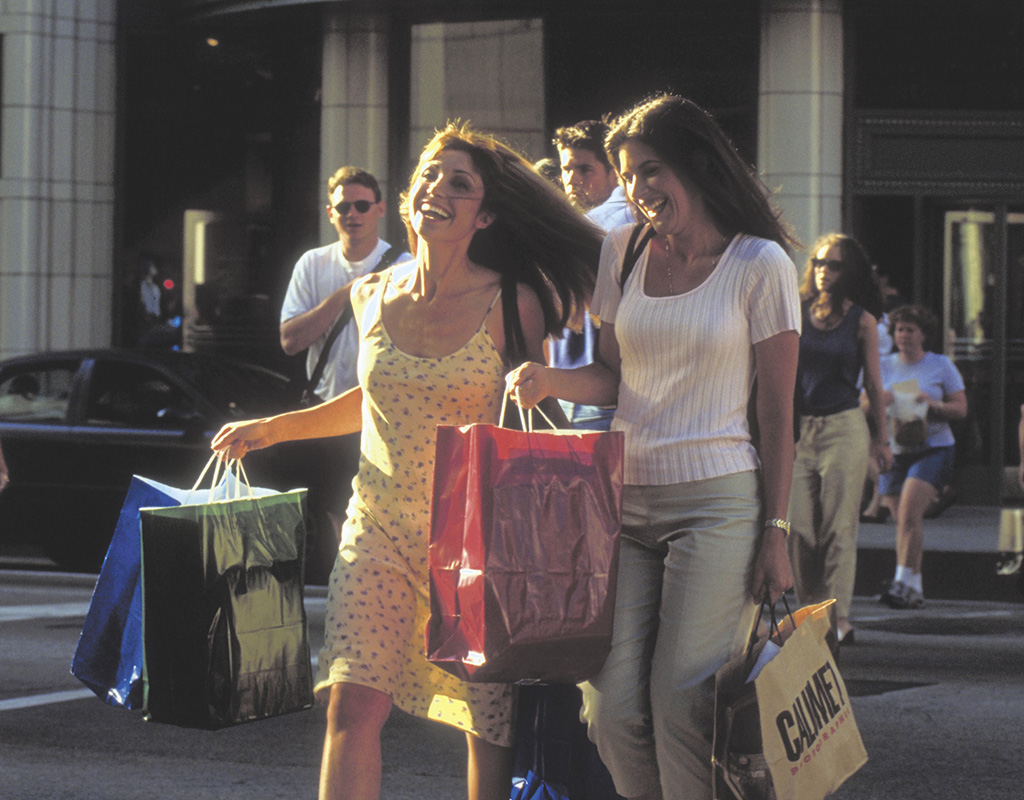 Regarde la photo et prépare des réponses sur les points suivants :la description de la phototon opinion sur le shoppingce que tu aimais faire quand tu étais petit(e)ce que tu vas faire pour te relaxer à l’avenir!Teacher’s cardStimulus 5Topic : Daily life1. Décris-moi la photo.[Autre chose ?]2. Selon moi, le shopping c’est relaxant. Es-tu d’accord ?[Pourquoi (pas) ? / Autre chose ?]3. Qu’est-ce que tu aimais faire quand tu étais petit(e) ?[Autre chose ?]4. Parle-moi de ce que tu vas faire pour te relaxer à l’avenir.[Pourquoi ? / Autre chose ?]5. A ton avis, quels sont les avantages des nouvelles technologies ?[Pourquoi (pas) ? / Autre chose ?]